Обращение
Российской Коммунистической Рабочей партии (большевиков) в составе КПССк рабочим и трудящимся России в связи с праздником Первомая и Дня ПобедыТрудящиеся России вынуждены отмечать праздник Первомая и День Победы в условиях военной спецоперации на Украине, усиления международной напряжённости и фашизации общественной жизни в большинстве стран Запада. Так,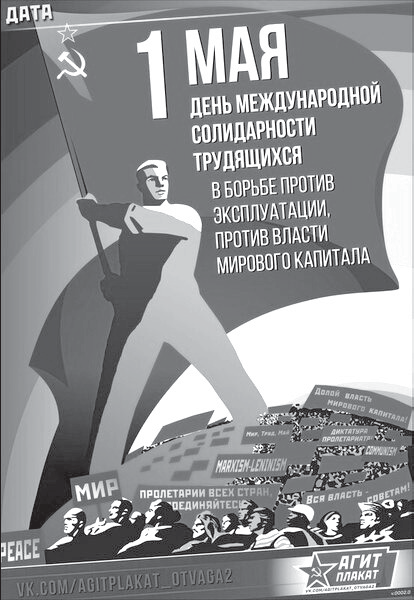 - конфликт на Донбассе готов перерасти в полномасштабную войну России и войск НАТО. Мы призываем правительства всех стран прекратить военные конфликты и решать спорные вопросы путём переговоров, а также вывести иностранные войска с чужих территорий без всяких предварительных условий. Нужно немедленно прекратить гонку вооружений. В наш век, когда ряд стран обладает ядерным оружием разрушительной силы, спровоцированный ядерный удар может уничтожить все живое на нашей планете.не прекращается расхищение национальных богатств страны, вывоз золотых запасов за границу, банкротство предприятий и сокращение рабочих мест;сохраняется ужесточение законодательства на проведение митингов и демонстраций, поощрение власовщины и белогвардейщины;под предлогом военной операции и борьбы с Ковид-19 идёт сокращение трудовых и социальных прав трудящихся (снижение зарплат, увеличение рабочего времени, сокращение финансирования на медицину и образование, рост цен на продукты первой необходимости и тарифов ЖКХ).В этих условиях рабочий класс и трудящиеся вынуждены переходить к обороне и защите своих трудовых и социальных прав.НАШИ ЛОЗУНГИ-2022:Да здравствует 1 Мая – День классовой борьбы и солидарности трудящихся всех стран!Нет – фашизму и войнам! Капитализм как источник войн – на свалку истории!Трудящиеся Донбасса! Ваше дело правое! Победа будет за вами!Даёшь рабочую солидарность и рабочий контроль на предприятиях!Нет – наступлению капитала на трудовые и социальные права трудящихся! Хватит бояться и приспосабливаться! Пора сопротивляться и учиться защищать свои права!Наш выбор – мир и социализм!Нет – десоветизации и власовщине! Не дадим переписать историю страны! Вперёд! Заре навстречу! Товарищи, к борьбе! Единством и сплочённостью проложим путь себе!ЦК РКРП(б)-КПСС